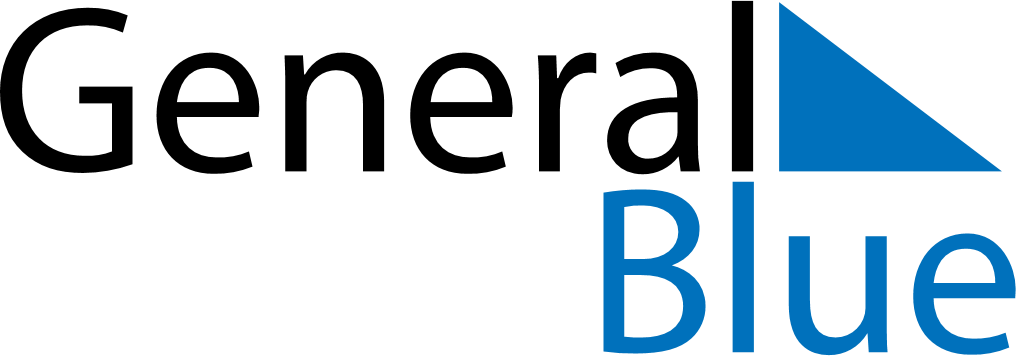 April 2022April 2022April 2022RomaniaRomaniaSUNMONTUEWEDTHUFRISAT1234567891011121314151617181920212223Good Friday24252627282930Easter SundayEaster Monday